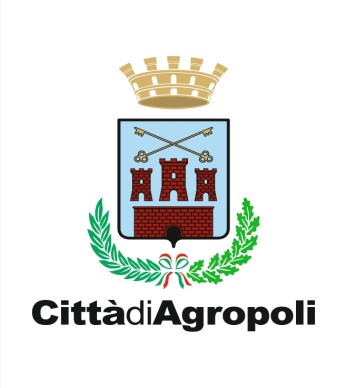 AVVISO EMERGENZA COVID -19“MISURE URGENTI DI SOLIDARIETA’ ALIMENTARE” di cui all’ Art. n. 2 del D. L. 23 Novembre 2020 n.154I cittadini in condizioni di disagio legato all’emergenza Covid- 19 possono accedere  all’erogazione di buoni spesa .Tali buoni consentiranno l’acquisto di generi di prima necessità: -prodotti alimentari di prima necessità;-prodotti farmaceutici ad esclusione dei prodotti di bellezza;-prodotti per la pulizia e cura della casa ( detersivi, bombole di gas , pellets  ecc);-prodotti per la cura dei bambini e neonati;presso gli esercizi commerciali convenzionati e inseriti nell’apposito Albo pubblicato sul sito del Comune di Agropoli  (www.comune.agropoli.sa.it).I buoni potranno essere richiesti esclusivamente da uno solo dei componenti del nucleo familiare.I principali requisiti per la concessione dei buoni spesa, sono i seguenti:A) chiusura o sospensione di attività lavorativa, propria o svolta in qualità di dipendente;B) disoccupati/inoccupati o chi versa in stato di grave indigenza.Sarà data priorità:A) ai soggetti che non siano beneficiari, unitamente a tutti i componenti del nucleo familiare, di altre misure di sostegno pubblico (reddito di cittadinanza, cassa integrazione, bonus INPS, Partita IVA, ecc);B) ai soggetti  nel cui nucleo familiare è presente un soggetto diversamente abile;C) ai soggetti nel cui nucleo familiare sono presenti uno o più minori e/o donne in stato di gravidanza , ultrasessantacinquenni.In via subordinata,AI PERCETTORI di misure di sostegno pubblico (reddito di cittadinanza, cassa integrazione, bonus INPS,  ecc) il cui reddito familiare non superi € 10.500,00, sarà erogato un buono spesa in forma ridotta; qualora i percettori presentino all’interno del nucleo familiare un soggetto diversamente abile ovvero uno o più minori, donne in stato di gravidanza e ultrasessantacinquenni, il buono spesa sarà erogato in forma integrale.Quantificazione degli importi: il Bonus spesa Alimentare avrà una differenziazione di importo sulla base del nucleo familiare: A) nucleo familiare composto da 1 persona € 100,00B) nucleo familiare composto da 2 persone € 200,00C) nucleo familiare composto da 3 persone € 250,00D) nucleo familiare composto da 4 persone  € 300,00E) nucleo familiare composto da 5 persone  € 350,00F) nucleo familiare composto da 6 persone e più  € 400,00Gli interessati devono inoltrare istanza al Comune di Agropoli entro e non oltre le ore 12,00 del 15/12/2020, mediante posta elettronica certificata, all’indirizzo PEC : affarigenerali@pec.comune.agropoli.sa.it e/o consegna al protocollo, utilizzando l’allegato modello di autocertificazione ( scaricabile sul sito del Comune www.comune.agropoli.sa.it, nella sezione avvisi dell’albo pretorio e nella sezione dedicata all’emergenza coronavirus), allegando obbligatoriamente copia di un documento di riconoscimento ed il codice fiscale del sottoscrittore.Agropoli,  7 dicembre 2020.                             				Il Sindaco                                                                         Dott. Adamo Coppola